Приглашаем принять участие в региональном конкурсе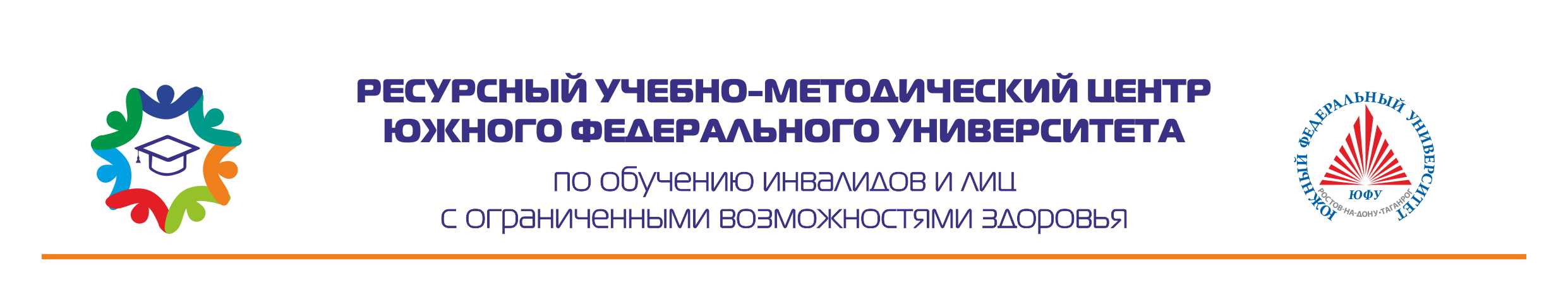 «Я в профессии» с участием студентов с инвалидностью.В рамках реализации государственной программы Российской Федерации «Доступная среда» на 2011-2025 годы и в целях создания условий для полноценной интеграции инвалидов в общество, профессиональной ориентации и трудоустройства выпускников вузов Ресурсный учебно-методический центр по обучению инвалидов и лиц с ограниченными возможностями здоровья Южного федерального университета проводит региональный конкурс «Я в профессии».Цель конкурса: привлечение внимания к проблемам инклюзивного образования, к формированию инклюзивной культуры студентов, педагогов, родителей детей с ОВЗ и инвалидностью решение проблем, возникающих в ходе реализации инклюзивного обучения, создание условий для развития интеллектуально-творческого потенциала участников.Конкурс проводится по следующим направлениям:«Адаптивный спорт, техника, спорт, спортивные сооружения и инвентарь». Данный проект включает в себя, следующие номинации: Организация коммуникативной среды для людей с ОВЗ средствами физической культуры и спорта; Современные научные (инженерные, информационно-коммуникационные др.) подходы к созданию доступной и безопасной среды для людей с ОВЗ во время занятий адаптивной физической культурой, проведения спортивных и других массовых мероприятий; Сценарий массового физкультурно-спортивного мероприятия для людей разного возраста с ОВЗ; Программы активизации двигательной активности и улучшения функционального состояния лиц разного возраста с ОВЗ; Современный адаптивный спорт: спортивные сооружения, инвентарь, гаджеты и другие биомедицинские, технические и кибернетические решения (экзоскелеты и т.п.«Мы создаем инклюзивное образовательное пространство». Данный проект включает в себя, следующие номинации: Лучший научно-исследовательский проект; Лучшее техническое изобретение.«Пространство неограниченных возможностей». Данный проект включает в себя, следующие номинации: Методические разработки для реализации идей инклюзивного образования; Лучшие практики инклюзивного образования; исследовательская работа по проблемам инклюзивного образования; Инклюзивный образовательный старт-ап; Эссе «Успешный тьютор: 10 аргументов».«Творчество без границ». Данный проект включает в себя, следующие номинации: Искусство: «Изобразительное искусство»; «Дизайн»; «Художественная фотография». Технология: «Творческо-педагогический проект».Подробная информация о требованиях к конкурсным работам по номинациям представлена в Положении о региональном конкурсе «Я в профессии», размещенном на сайте РУМЦ ЮФУ. Ссылка на сайт-https://rumc.sfedu.ru/К участию в Конкурсе приглашаются студенты, обучающиеся по программам высшего образования. Заявки на участие в Конкурсе могут присылать как индивидуальные авторы, так и проектные коллективы (индивидуальные и групповые проекты). Обязательное условие – численность команды не должна превышать 3 человек, в том числе активное включение в состав команды не менее одного студента с инвалидностью. Сроки проведения Конкурса с 25.05.2019 года по 21.09.2019 года:1.заочный этап - с 25 мая 2019 года по 15 сентября 2019 года2.очный этап - с 20 сентября 2019 года по 21 сентября 2019 годаПобедители заочного этапа будут приглашены для участия в очном этапе Конкурса. Место проведения очного этапа Конкурса – Южный федеральный университет, г. Ростов-на-Дону. Регистрация на конкурс осуществляется по ссылке-	http://rumc.sfedu.ru/konkurs2019/index.html#/Заявку на участие в конкурсе можно отправить ответственным исполнителям проектов на следующие адреса электронной почты (Приложение 1).Справочную информацию по вопросам участия в Конкурсе можно получить у специалистов РУМЦ ЮФУ:Валиева Зарина Иосифовна, 8-800-550-6311, 7(863) 218-40-00, доб.10186, 10187, 10188, 10189, моб. 89696754284, zvalieva@sfedu.ruРодина Мария Александровна: 8-800-550-6311, +7(863) 218-40-00, доб.10186, 10187, 10188, 10189, моб. 89381556337, marrodina@sfedu.ru Алтухова Ирина Владимировна: 8-800-550-6311, +7(863) 218-40-00, доб.10186, 10187, 10188, 10189, моб. 89885169988, 
ialtuhova@sfedu.ruОтветственные исполнители.Конкурс молодежных научно-педагогических проектов «Мы создаём инклюзивную образовательную среду вуза» 
Плёнкин Антон Павлович, тел. моб.: 89054592158, pljonkin@sfedu.ru Конкурс проектов «Адаптивный спорт, техника, спорт, спортивные сооружения и инвентарь»
Лысенко Алла Викторовна, тел. + 7(863) 468-08-90 доб.200-96, alysenko@sfedu.ru Всероссийская Олимпиада «Творчество без границ. Искусство и технологии».
Раздел «Искусство»: Ягуза Инна Александровна, тел. 8-928-956-7019, iayaguza@sfedu.ru Раздел «Технология»: Ильина Наталья Владимировна, тел. 89281238873, почта ilina2@inbox.ru Конкурс молодежных научно-педагогических проектов «Пространство неограниченных возможностей» 
Музыка Оксана Анатольевна, тел. моб.: 89281442477, почта omuzika@gmail.com                                                                                                            Приложение № 1 